                                                                                 T.C.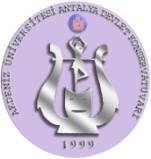 AKDENİZ ÜNİVERSİTESİ                                        ANTALYA DEVLET KONSERVATUVARIBELGE KODUGİTAR SANAT DALILİSE DEVRESİ MÜFREDATIGİTAR SANAT DALILİSE DEVRESİ MÜFREDATIYÜRÜRLÜK TARİHİHAZIRLAYANPAG ANASANAT DALI BASKANLIĞIONAYLAYANSÜRÜM NOSAYFA NOTALİMAT DAYANAĞI: Akdeniz Üniversitesi Antalya Devlet Konservatuvarı …. tarihli Konservatuvar Kurulu Kararı.AMAÇ VE KAPSAM: Akdeniz Üniversitesi Antalya Devlet Konservatuvarı Gitar Sanat Dalı Yarı Zamanlı İlköğretim Devresi öğrencilerinin öğrenmesi ve sınavlara hazırlaması gereken etüt, sonat ve konçerto gibi eserleri sıralayarak gerek öğretmenlerin ve gerekse de öğrencilerin sınavlara doğru ve adil biçimde hazırlanmasını ve de öğrencilerin sınavda adil ve eşit değerlendirilmesini sağlamak.MÜFREDAT: Akdeniz Üniversitesi Antalya Devlet Konservatuvarı Gitar Sanat Dalı Yarı Zamanlı İlköğretim Devresi öğrencilerine uygulanacak olan müfredat aşağıda sıralanmıştır.9.SINIFBarok dönemden bir eser (Bach, De Visee, S.L. Weiss, Scarlatti’den eserler)Klasik dönemden bir eser  (Giuliani, Aguado, F. Sor’dan eserler)Romantik dönemden bir eser (Legnani, N. Coste, Tarrega,Mertz’den eserler)Çağdaş dönemden bir eser    (Türk besteciler, Ponce, Lobos, Pujol’dan eserler)1 etüt ( Regondi, F.Sor, N. Coste, L.Brouwer, V. Lobos)10.SINIFBarok dönemden bir eser (Bach, De Visee, S.L. Weiss, Scarlatti’den eserler)Klasik dönemden bir eser  (Giuliani, Aguado, F. Sor’dan eserler)Romantik dönemden bir eser (Legnani, N. Coste, Tarrega,Mertz’den eserler)Çağdaş dönemden bir eser    (Türk besteciler, Ponce, Lobos, Pujol’dan eserler)1 etüt ( Regondi, F.Sor, N. Coste, L.Brouwer, V. Lobos)11.SINIFBarok dönemden bir eser (Bach, De Visee, S.L. Weiss, Scarlatti’den eserler)Klasik dönemden bir eser  (Giuliani, Aguado, F. Sor’dan eserler)Romantik dönemden bir eser (Legnani, N. Coste, Tarrega,Mertz’den eserler)Çağdaş dönemden bir eser    (Türk besteciler, Ponce, Lobos, Pujol’dan eserler)1 etüt ( Regondi, F.Sor, N. Coste, L.Brouwer, V. Lobos)12.SINIFBarok dönemden bir eser (Bach, De Visee, S.L. Weiss, Scarlatti’den eserler)Klasik dönemden bir eser  (Giuliani, Aguado, F. Sor’dan eserler)Romantik dönemden bir eser (Legnani, N. Coste, Tarrega,Mertz’den eserler)Çağdaş dönemden bir eser    (Türk besteciler, Ponce, Lobos, Rodrigo,Tedesco, Pujol’dan eserler)1 etüt ( Regondi, F.Sor, N. Coste, L.Brouwer, V. Lobos)TALİMAT DAYANAĞI: Akdeniz Üniversitesi Antalya Devlet Konservatuvarı …. tarihli Konservatuvar Kurulu Kararı.AMAÇ VE KAPSAM: Akdeniz Üniversitesi Antalya Devlet Konservatuvarı Gitar Sanat Dalı Yarı Zamanlı İlköğretim Devresi öğrencilerinin öğrenmesi ve sınavlara hazırlaması gereken etüt, sonat ve konçerto gibi eserleri sıralayarak gerek öğretmenlerin ve gerekse de öğrencilerin sınavlara doğru ve adil biçimde hazırlanmasını ve de öğrencilerin sınavda adil ve eşit değerlendirilmesini sağlamak.MÜFREDAT: Akdeniz Üniversitesi Antalya Devlet Konservatuvarı Gitar Sanat Dalı Yarı Zamanlı İlköğretim Devresi öğrencilerine uygulanacak olan müfredat aşağıda sıralanmıştır.9.SINIFBarok dönemden bir eser (Bach, De Visee, S.L. Weiss, Scarlatti’den eserler)Klasik dönemden bir eser  (Giuliani, Aguado, F. Sor’dan eserler)Romantik dönemden bir eser (Legnani, N. Coste, Tarrega,Mertz’den eserler)Çağdaş dönemden bir eser    (Türk besteciler, Ponce, Lobos, Pujol’dan eserler)1 etüt ( Regondi, F.Sor, N. Coste, L.Brouwer, V. Lobos)10.SINIFBarok dönemden bir eser (Bach, De Visee, S.L. Weiss, Scarlatti’den eserler)Klasik dönemden bir eser  (Giuliani, Aguado, F. Sor’dan eserler)Romantik dönemden bir eser (Legnani, N. Coste, Tarrega,Mertz’den eserler)Çağdaş dönemden bir eser    (Türk besteciler, Ponce, Lobos, Pujol’dan eserler)1 etüt ( Regondi, F.Sor, N. Coste, L.Brouwer, V. Lobos)11.SINIFBarok dönemden bir eser (Bach, De Visee, S.L. Weiss, Scarlatti’den eserler)Klasik dönemden bir eser  (Giuliani, Aguado, F. Sor’dan eserler)Romantik dönemden bir eser (Legnani, N. Coste, Tarrega,Mertz’den eserler)Çağdaş dönemden bir eser    (Türk besteciler, Ponce, Lobos, Pujol’dan eserler)1 etüt ( Regondi, F.Sor, N. Coste, L.Brouwer, V. Lobos)12.SINIFBarok dönemden bir eser (Bach, De Visee, S.L. Weiss, Scarlatti’den eserler)Klasik dönemden bir eser  (Giuliani, Aguado, F. Sor’dan eserler)Romantik dönemden bir eser (Legnani, N. Coste, Tarrega,Mertz’den eserler)Çağdaş dönemden bir eser    (Türk besteciler, Ponce, Lobos, Rodrigo,Tedesco, Pujol’dan eserler)1 etüt ( Regondi, F.Sor, N. Coste, L.Brouwer, V. Lobos)TALİMAT DAYANAĞI: Akdeniz Üniversitesi Antalya Devlet Konservatuvarı …. tarihli Konservatuvar Kurulu Kararı.AMAÇ VE KAPSAM: Akdeniz Üniversitesi Antalya Devlet Konservatuvarı Gitar Sanat Dalı Yarı Zamanlı İlköğretim Devresi öğrencilerinin öğrenmesi ve sınavlara hazırlaması gereken etüt, sonat ve konçerto gibi eserleri sıralayarak gerek öğretmenlerin ve gerekse de öğrencilerin sınavlara doğru ve adil biçimde hazırlanmasını ve de öğrencilerin sınavda adil ve eşit değerlendirilmesini sağlamak.MÜFREDAT: Akdeniz Üniversitesi Antalya Devlet Konservatuvarı Gitar Sanat Dalı Yarı Zamanlı İlköğretim Devresi öğrencilerine uygulanacak olan müfredat aşağıda sıralanmıştır.9.SINIFBarok dönemden bir eser (Bach, De Visee, S.L. Weiss, Scarlatti’den eserler)Klasik dönemden bir eser  (Giuliani, Aguado, F. Sor’dan eserler)Romantik dönemden bir eser (Legnani, N. Coste, Tarrega,Mertz’den eserler)Çağdaş dönemden bir eser    (Türk besteciler, Ponce, Lobos, Pujol’dan eserler)1 etüt ( Regondi, F.Sor, N. Coste, L.Brouwer, V. Lobos)10.SINIFBarok dönemden bir eser (Bach, De Visee, S.L. Weiss, Scarlatti’den eserler)Klasik dönemden bir eser  (Giuliani, Aguado, F. Sor’dan eserler)Romantik dönemden bir eser (Legnani, N. Coste, Tarrega,Mertz’den eserler)Çağdaş dönemden bir eser    (Türk besteciler, Ponce, Lobos, Pujol’dan eserler)1 etüt ( Regondi, F.Sor, N. Coste, L.Brouwer, V. Lobos)11.SINIFBarok dönemden bir eser (Bach, De Visee, S.L. Weiss, Scarlatti’den eserler)Klasik dönemden bir eser  (Giuliani, Aguado, F. Sor’dan eserler)Romantik dönemden bir eser (Legnani, N. Coste, Tarrega,Mertz’den eserler)Çağdaş dönemden bir eser    (Türk besteciler, Ponce, Lobos, Pujol’dan eserler)1 etüt ( Regondi, F.Sor, N. Coste, L.Brouwer, V. Lobos)12.SINIFBarok dönemden bir eser (Bach, De Visee, S.L. Weiss, Scarlatti’den eserler)Klasik dönemden bir eser  (Giuliani, Aguado, F. Sor’dan eserler)Romantik dönemden bir eser (Legnani, N. Coste, Tarrega,Mertz’den eserler)Çağdaş dönemden bir eser    (Türk besteciler, Ponce, Lobos, Rodrigo,Tedesco, Pujol’dan eserler)1 etüt ( Regondi, F.Sor, N. Coste, L.Brouwer, V. Lobos)TALİMAT DAYANAĞI: Akdeniz Üniversitesi Antalya Devlet Konservatuvarı …. tarihli Konservatuvar Kurulu Kararı.AMAÇ VE KAPSAM: Akdeniz Üniversitesi Antalya Devlet Konservatuvarı Gitar Sanat Dalı Yarı Zamanlı İlköğretim Devresi öğrencilerinin öğrenmesi ve sınavlara hazırlaması gereken etüt, sonat ve konçerto gibi eserleri sıralayarak gerek öğretmenlerin ve gerekse de öğrencilerin sınavlara doğru ve adil biçimde hazırlanmasını ve de öğrencilerin sınavda adil ve eşit değerlendirilmesini sağlamak.MÜFREDAT: Akdeniz Üniversitesi Antalya Devlet Konservatuvarı Gitar Sanat Dalı Yarı Zamanlı İlköğretim Devresi öğrencilerine uygulanacak olan müfredat aşağıda sıralanmıştır.9.SINIFBarok dönemden bir eser (Bach, De Visee, S.L. Weiss, Scarlatti’den eserler)Klasik dönemden bir eser  (Giuliani, Aguado, F. Sor’dan eserler)Romantik dönemden bir eser (Legnani, N. Coste, Tarrega,Mertz’den eserler)Çağdaş dönemden bir eser    (Türk besteciler, Ponce, Lobos, Pujol’dan eserler)1 etüt ( Regondi, F.Sor, N. Coste, L.Brouwer, V. Lobos)10.SINIFBarok dönemden bir eser (Bach, De Visee, S.L. Weiss, Scarlatti’den eserler)Klasik dönemden bir eser  (Giuliani, Aguado, F. Sor’dan eserler)Romantik dönemden bir eser (Legnani, N. Coste, Tarrega,Mertz’den eserler)Çağdaş dönemden bir eser    (Türk besteciler, Ponce, Lobos, Pujol’dan eserler)1 etüt ( Regondi, F.Sor, N. Coste, L.Brouwer, V. Lobos)11.SINIFBarok dönemden bir eser (Bach, De Visee, S.L. Weiss, Scarlatti’den eserler)Klasik dönemden bir eser  (Giuliani, Aguado, F. Sor’dan eserler)Romantik dönemden bir eser (Legnani, N. Coste, Tarrega,Mertz’den eserler)Çağdaş dönemden bir eser    (Türk besteciler, Ponce, Lobos, Pujol’dan eserler)1 etüt ( Regondi, F.Sor, N. Coste, L.Brouwer, V. Lobos)12.SINIFBarok dönemden bir eser (Bach, De Visee, S.L. Weiss, Scarlatti’den eserler)Klasik dönemden bir eser  (Giuliani, Aguado, F. Sor’dan eserler)Romantik dönemden bir eser (Legnani, N. Coste, Tarrega,Mertz’den eserler)Çağdaş dönemden bir eser    (Türk besteciler, Ponce, Lobos, Rodrigo,Tedesco, Pujol’dan eserler)1 etüt ( Regondi, F.Sor, N. Coste, L.Brouwer, V. Lobos)